PLANO DE TRABALHO DO ESTÁGIO EM DOCÊNCIAAtividades a serem realizadas durante o Estágio em Docência devem cumprir um total de 15 horas/aula. A disciplina totaliza 01 crédito. Podem ser inseridas novas linhas conforme a necessidade.São consideradas atividades pertinentes ao Estágio em Docência que devem preferencialmente constar do Cronograma do Plano de Trabalho do discente: elaboração de plano de aula, elaboração de material didático, ministração de aulas teóricas e práticas sob temas determinados, sob supervisão docente, elaboração e aplicação de provas e exercícios, participação em bancas de trabalhos de conclusão de curso, co-orientação e/ou supervisão de iniciação científica e de trabalhos de conclusão de curso.Ao assinarem o formulário do Plano de Trabalho os interessados declaram estar cientes e de acordo com o Regulamento vigente do Programa de Pós-graduação em Ciências Farmacêuticas, onde todas as atividades descritas no Plano e Cronograma a seguir serão realizadas com supervisão direta do docente supervisor, responsável pela disciplina, inclusive as aulas que estiverem descritas no plano.CRONOGRAMA DE ESTÁGIO:Local, data: ____/____/____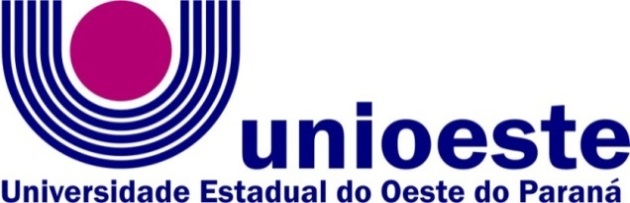  Centro de Ciências Médicas e Farmacêuticas - CCMF Campus de Cascavel-PR Rua Universitária, 2069 – CEP 85819110 – 55 45 3220-7290.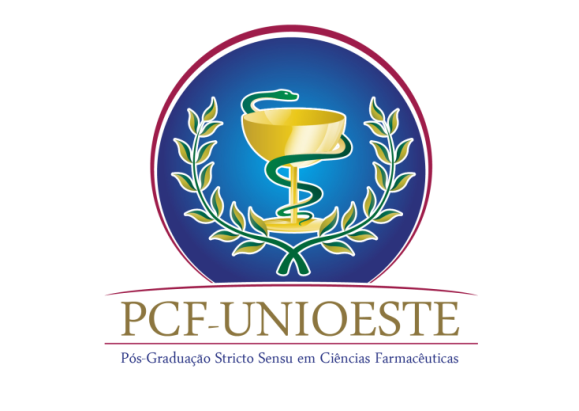 DataAtividade*Assinatura______________________________Nome do discenteAssinatura______________________________Nome do docente supervisorAssinatura____________________________Nome do orientadorAssinatura____________________________Nome do orientador